Let them know that it is your hand, that you, LORD, have done it. Psalm109.27           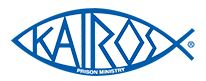 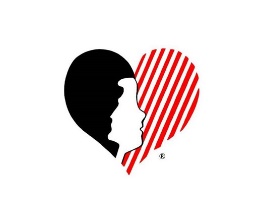 Hello,The Lord is amazing!! I was given the privilege to share what God laid on my heart to bring praise to Him through what He has led many of you Kairos Volunteers to do in order to cause the state of WI to THRIVE in the Kairos Prison Ministry programs. At the Kairos Prison Ministry International Annual Conference, I let the other state chairs and bystanders know what God led each of you to do in growing a passion for this ministry. How you all managed to gain more volunteers to get 2, yes 2 Inside programs started and where you are at in the process of going inside in the near future. I let them know how you were led to have successful information parties to gain volunteers and interest in this ministry as well as blessing us with the funds to send devotionals into a few institutions in our state. I let them know how God has gone ahead of us to have a couple more institutions become interested in having the Kairos Inside program come make a difference in their area. I shared with them how you all were led to get a successful Kairos Outside program going and how it was done before the Inside program which is opposite of the others. I shared with them how God is opening more areas of growth and is leading our state to do more information parties to gain the interest and build the passion to change lives.We praise God for:·         For the safe travel that Winston (my fiancée) and I had in attending the conference and all that was learned there.·         The first ever Kairos Walk-a-thon that is going to happen October 7-16, 2022 that is called Distance for Deliverance. You can learn more by going to www.distancefordeliverance.org Select the state of WI and you’ll find instructions on how to help any of our Advisory Councils in raising funds.·         For the ease of God’s leadership when it came to planning the next Kairos Information Party on October 8th at Noon at Father Carr’s Place to Be in Oshkosh. I have attached a flyer for it and hope you will share it with anyone you know including your church families.·         Our Kairos Outside Weekend #6 that is scheduled for April 21-23, 2023.·         The continued progress that is being made by the Kairos Inside Oshkosh Advisory Council as they are working on negotiations for volunteers to enter the institution.·         The peaked interest of the Chaplain at Taycheedah in starting negotiations to have volunteers go into Taycheedah.As we celebrate these blessings, we still need you to pray that the Lord will:·         Bless the Kairos Outside Advisory Council with the guidance they will need in obtaining an Observing Leader 2 for the upcoming Weekend being planned for April 21-23, 2023. Their next meeting is via zoom Aug 23rd at 6PM. Let me know if you want to have the meeting link sent to you.·         Continue to guide our state committee as we promote a future information party to possibly gain more volunteers. ·         Added prayer as the state committee is led to dates to have another Advisory Council training that can be open to the public. We plan to meet via zoom Sept 13 at 6:30PM. Let me know if you want to have the meeting link sent to you.·         Send more volunteers to attend the Kairos Inside Oshkosh Advisory Council zoom meeting on Sept 15th at 7PM as they discuss their next steps. Let me know if you want to have the meeting link sent to you.·         Send more volunteers to attend the Kairos Inside Taycheedah Advisory Council zoom meeting on Aug 25th at 6:30PM as they discuss their next steps. Let me know if you want to have the meeting link sent to you.·         Continue to grow the passion of those who are interested in starting a Kairos Outside program in the Milwaukee area as we look into getting them trained.·         For the continued guidance and passion for those who are in the positions of the state committee and the Advisory Councils to bring glory to the Lord in all they do.I hope that as you pray for this ministry to continue to grow, that you will also take the time to really listen to God’s small quiet voice in case He is calling you to help in some way and that you will be obedient in joining us. By doing so, you get to see the Lord at work in amazing ways which words cannot describe how blessed you will feel. Please join us!May the Lord bless you and your families, 